Приложение 10к Учетной политике (наименование организации)(распоряжение)
о направлении работника в командировкуНаправить в командировку:(фамилия, имя, отчество)(структурное подразделение)(должность (специальность, профессия))(место назначения (страна, город, организация))АКТ от _________№______передачи-приема имущества по Договору благотворительного пожертвования от ___________№_______мы, нижеподписавшиеся, Жертвователь ____________________, с одной стороны, и Благополучатель _______________________________, в лице ___________________, с другой стороны, составили настоящий акт о том, что Жертвователь передал, а Благополучатель получил:________________________________________________________________________________в количестве ___________________, стоимостью _____________________ рублей;____________________________________________________________________________________________________________________________________________________________________________________________________________________________________________________________________________________________________________________ .УТВЕРЖДАЮРуководитель учреждения_________________________М.П.		АКТ (протокол) об определении текущей оценочной стоимости  от ___________ №_________Мы, члены комиссии по поступлению и выбытию активов, созданной на основании приказа/распоряжения от _______ 20__г., №________________________________________________________________________________________________________________,Председатель комиссии: __________________________________________________________(должность, ФИО)Члены комиссии:	 _____________________________________________________________(должность, ФИО)______________________________________________________________(должность, ФИО)______________________________________________________________(должность, ФИО)______________________________________________________________(должность, ФИО)______________________________________________________________(должность, ФИО)составили настоящий Акт (протокол) в целях определения текущей оценочной стоимости активов, подлежащих поступлению/выбытию (нужное подчеркнуть):______________________________________________________ - _________________рублей;________________________________________________________________________________________________________________________________________________________________________________________________________________________________________________________________________________________________________________________________Председатель комиссии: __________________________________________________________(должность, подпись, ФИО)Члены комиссии:	 _____________________________________________________________(должность, подпись, ФИО)______________________________________________________________(должность, подпись, ФИО)______________________________________________________________(должность, подпись, ФИО)______________________________________________________________(должность, подпись, ФИО)______________________________________________________________(должность, подпись, ФИО)УТВЕРЖДАЮРуководитель учреждения_________________________М.П.		АКТо (частичной) ликвидации объектов основных средствот ___________ №_________Мы, члены комиссии по поступлению и выбытию активов, созданной на основании приказа/распоряжения от _______ 20__г., № _____ ______________________________________________________________________________,Председатель комиссии: __________________________________________________________(должность, ФИО)Члены комиссии:	 _____________________________________________________________(должность, ФИО)______________________________________________________________(должность, ФИО)______________________________________________________________(должность, ФИО)Комиссия осмотрела 	____________________________________________________________________(наименование объекта)год изготовления 	___, дата поступления ___________________________,бал. стоимость ___________________ рублей, инвентарный № 	 и нашла его подлежащим ликвидации (разборке) по следующим основаниям:1. Введен в эксплуатацию в 	 20	г.(месяц)2. Капитальных ремонтов произведено 		(количество)3. Техническое состояние и причины ликвидации 	4. Количество (вес) и оценка полученных от разборки предметов и материалов, могущих быть использованными, и негодных предметов по цене лома 	5. Заключение комиссии 	Председатель комиссии: __________________________________________________________(должность, подпись, ФИО)Члены комиссии: 	 _____________________________________________________________(должность, подпись, ФИО)______________________________________________________________(должность, подпись, ФИО)______________________________________________________________(должность, подпись, ФИО)УТВЕРЖДАЮРуководитель учреждения_________________________М.П.	АКТ замены запасных частей у оборудования и машинот ___________ №_________Мы, члены комиссии по поступлению и выбытию активов, созданной на основании приказа/распоряжения от _______ 20__г., № ___________________________________________________________________________________,Председатель комиссии: __________________________________________________________(должность, ФИО)Члены комиссии:	 _____________________________________________________________(должность, ФИО)______________________________________________________________(должность, ФИО)______________________________________________________________(должность, ФИО)составили настоящий акт о том, что силами Учреждения были проведены ремонтно-восстановительные работы ____________________________________________________ наименование оборудования. машины____________________________________________________________________________ наименование подразделения, в котором находится объектв результате чего были использованы следующие запасные части:Всего по настоящему акту использовано 		(количество прописью)предметов на общую сумму 		(прописью)Заключение комиссии 	Председатель комиссии: __________________________________________________________(должность, подпись, ФИО)Члены комиссии: 	 _____________________________________________________________(должность, подпись, ФИО)______________________________________________________________(должность, подпись, ФИО)______________________________________________________________(должность, подпись, ФИО)УТВЕРЖДАЮРуководитель учреждения_________________________М.П.	АКТ обследования хозяйственного и мягкого инвентаря от ___________ №_________Мы, члены комиссии по поступлению и выбытию активов, созданной на основании приказа/распоряжения от _______ 20__г., № _____ ______________________________________________________________________________,:Председатель комиссии: __________________________________________________________(должность, ФИО)Члены комиссии:	 _____________________________________________________________(должность, ФИО)______________________________________________________________(должность, ФИО)______________________________________________________________(должность, ФИО)составили настоящий акт о том, что было проведено обследование следующих материальных ценностей, относящихся к хозяйственному и мягкому инвентарю:Заключение комиссии 	Всего по настоящему акту списано 		(количество прописью)предметов на общую сумму 		(прописью)Председатель комиссии: __________________________________________________________(должность, подпись, ФИО)Члены комиссии:	 _____________________________________________________________(должность, подпись, ФИО)______________________________________________________________(должность, подпись, ФИО)______________________________________________________________(должность, подпись, ФИО) Акт сдачи-приемки услугк договору возмездного оказания ______________ услуг физическим лицом
№ ________________ от «__» _______ 20__ г. (далее – Договор)                    «___»____________ 20__ г.Государственное автономное образовательное учреждение высшего образования города Москвы «Московский городской педагогический университет» (ГАОУ ВО МГПУ), именуемое в дальнейшем «Заказчик», в лице _________________________________________________________, действующего на основании доверенности от ______________ № ______________, с одной стороны, и, _______________________________, именуемый(ая) в дальнейшем «Исполнитель», с другой стороны, в дальнейшем совместно именуемые «Стороны», составили настоящий Акт о нижеследующем:В соответствии с заключенным Договором Исполнитель оказал ______________ услуги по проведению занятий по видам учебной деятельности в соответствии с _________________________________________________________________ (далее – Услуги);2. (Описание услуги).Услуги удовлетворяют условиям Договора и надлежащим образом оформлены.  Стороны взаимных претензий друг к другу не имеют.3. За оказанные услуги по Договору Заказчик оплачивает __________ рублей (сумма прописью), в том числе:- вознаграждение Исполнителю: _________________________________ рублей (сумма прописью);- налог на доходы физических лиц (НДФЛ): _______________________ рублей (сумма прописью).Страховые взносы в Пенсионный фонд Российской Федерации составили: _____________ рублей (сумма прописью).Страховые взносы в Федеральный фонд обязательного медицинского страхования составили: ______________ рублей (сумма прописью).4. Услуги в количестве ____________ на сумму _________ рублей не востребованы, не оказывались, не оплачиваются. (Пункт прописывается при необходимости).	Акт составлен в двух экземплярах, по одному для каждой из сторон.Управление УМР ___________________________Финансово-экономическая дирекция ___________________________АКТсдачи-приемки от____________________ №___________работ (услуг) по гражданско-правовому договоруот ______ № ___________Мы, нижеподписавшиеся, от Заказчика _____________________________________________________________________________________________________________________________________________________________в лице __________________________________________________________________________________________________________________________, и от Исполнителя ________________________________________________________________,составили настоящий акт о том, что работа (услуги) по гражданско-правовому договору от __________________№_____________ выполнена (оказаны) полностью. Все необходимые результаты, документация оформлены полностью надлежащим образом, получены Заказчиком от Исполнителя и соответствуют требованиям Заказчика.Краткое описание работы (услуг):___________________________________________________________________________________________________________________________________Срок (период)____________________________________________________________________За Исполнителем не числится материально-технических и иных средств, ресурсов, подлежащих возврату после окончания работ (оказания услуг) по гражданско-правовому договору.В соответствии с гражданско-правовым договором начислено:________________________________________________________________рублей ___копеек.АКТ* № _____сверки остатков нефинансовых активов, находящихся на ответственном хранении у материально-ответственных лиц	Мною _______________ проведена сверка данных бухгалтерского учета 			ФИО МОЛ?по состоянию на «___» ________ 20__ года на основании данных оборотных ведомостей (ведомостей остатков).	В результате проведенной сверки данных выявлены следующие расхождения:От Исполнителя:  ____________________              ______________________                ________________________          			 		 				                       (должность)		                       (подпись)		                   (расшифровка подписи)От Заказчика:	 ____________________              ______________________                ________________________          			 	 	 				                       (должность)		                       (подпись)		                     (расшифровка подписи)		 	 	 		 	 *Акт заполняется в случае выявления расхождений Оборотная сторона 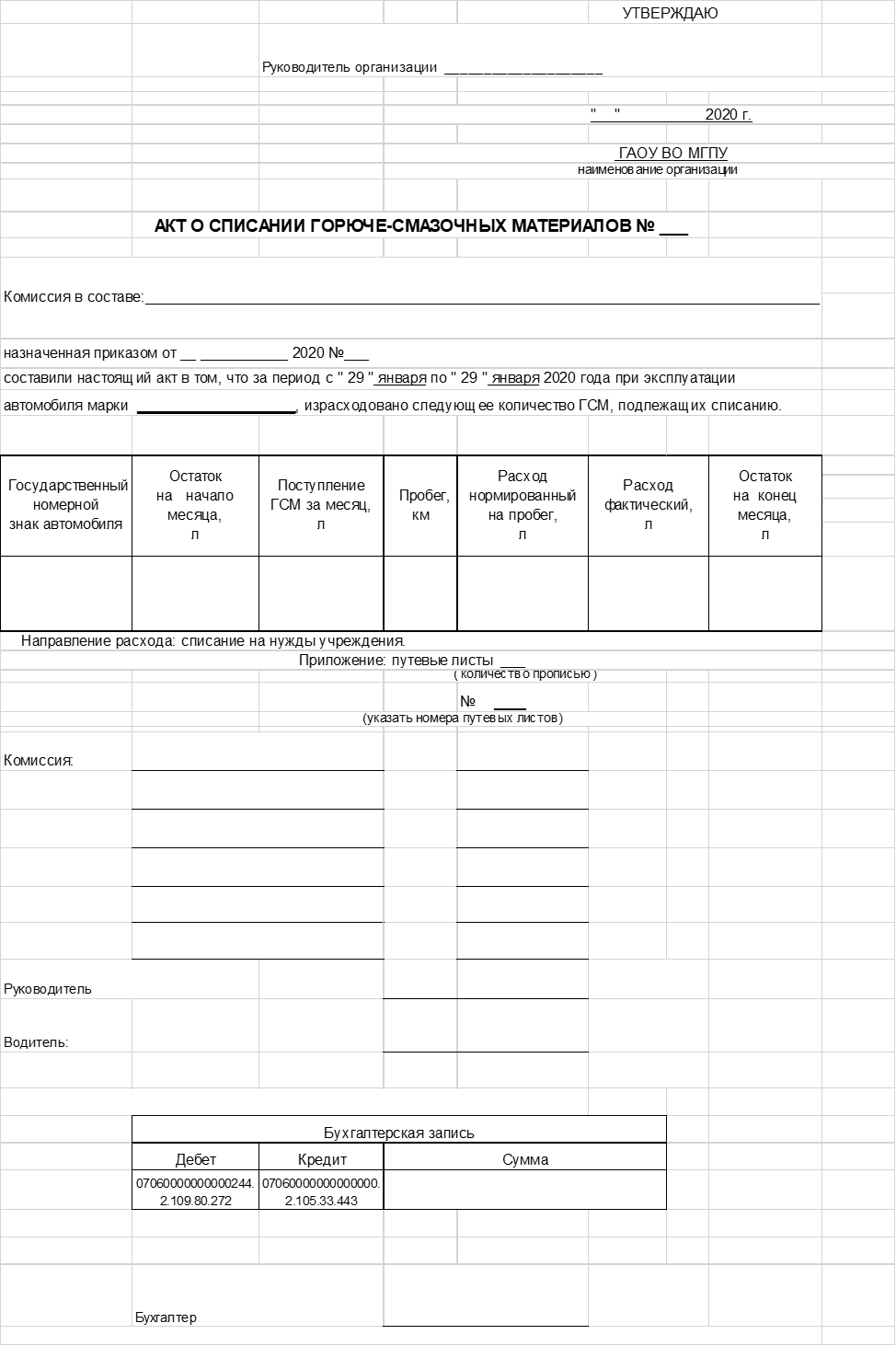                                                                                                                                     УТВЕРЖДАЮ         	         ______________     		«____» ____________________ 2020 г.                                                                                            АКТ № ___приемки документов строгой отчетности "      "                   	   2020 г.Комиссия в составе: председатель:       ______________________________________________________члены комиссии: ______________________________________________________                              _______________________________________________________                              _______________________________________________________назначенная _______________________________________________________________                                                                (распорядительный акт руководителя)от "__" __________ 20__ г. N ______________,произвела проверку фактического наличия бланков строгой отчетности,полученных от ____________________________________________________________,согласно счету от «__», _____________ 20__ г. N ____________________________и накладной от «__» _____________ 20__ г. N ______________________________.В результате проверки выявлено:1. Состояние упаковки: без повреждений2. Наличие документов строгой отчетности:Подписи членов комиссии:Указанные в настоящем акте документы строгой отчетности принял на ответственное хранение и оприходовал в   	   N   	 	   20     г.(наименование документа)           (должность) 	                          (подпись) 	                     (расшифровка подписи)"__" ____________ 202_ г.	                                                    ДЕФЕКТНАЯ ВЕДОМОСТЬ № ____«___» ________________ 20___г.Структурное подразделение   _____________________________________________________________________________________Место нахождения объекта: ______________________________________________________________________________________В результате осмотра основных средств выявлены следующие дефекты и повреждения:Комиссия в составе:Руководитель структурного подразделения ___________________/______________________/Заведующий хозяйством ___________________/______________________/Рабочий по зданию _________________/______________________/Материально-ответственное лицо________________/______________________/«_____» _______________________ 20___г.*Инвентарь производственный и хозяйственный – иное движимое имущество учреждения: мебель, стенды, доски классные, ролл-апы, вывески, таблички, шторы, жалюзи, вешалки, ковры и т. д.Реестрпутевых листовза ________________________________КодФорма по ОКУДФорма по ОКУД0301022по ОКПОНомер документаДата составления                                                                     ПРИКАЗТабельный номерсроком накалендарных днейс“”20г.  по “”20г.с цельюкомандировка за счет средствкомандировка за счет средствкомандировка за счет средств(указать источник финансирования)(указать источник финансирования)(указать источник финансирования)(указать источник финансирования)(указать источник финансирования)(указать источник финансирования)(указать источник финансирования)(указать источник финансирования)(указать источник финансирования)(указать источник финансирования)(указать источник финансирования)(указать источник финансирования)(указать источник финансирования)(указать источник финансирования)Основание (документ, номер, дата):Основание (документ, номер, дата):Основание (документ, номер, дата):Основание (документ, номер, дата):(служебное задание, другое основание (указать))(служебное задание, другое основание (указать))(служебное задание, другое основание (указать))(служебное задание, другое основание (указать))(служебное задание, другое основание (указать))(служебное задание, другое основание (указать))(служебное задание, другое основание (указать))(служебное задание, другое основание (указать))(служебное задание, другое основание (указать))(служебное задание, другое основание (указать))(служебное задание, другое основание (указать))(служебное задание, другое основание (указать))(служебное задание, другое основание (указать))(служебное задание, другое основание (указать))(служебное задание, другое основание (указать))(служебное задание, другое основание (указать))(служебное задание, другое основание (указать))(служебное задание, другое основание (указать))(служебное задание, другое основание (указать))Руководитель организацииРуководитель организации(должность)(должность)(должность)(должность)(личная подпись)(расшифровка подписи)(расшифровка подписи)(расшифровка подписи)(расшифровка подписи)(расшифровка подписи)(расшифровка подписи)(расшифровка подписи)(расшифровка подписи)(расшифровка подписи)С приказом (распоряжением) работник ознакомленС приказом (распоряжением) работник ознакомленС приказом (распоряжением) работник ознакомленС приказом (распоряжением) работник ознакомленС приказом (распоряжением) работник ознакомлен““”20г.(личная подпись)(личная подпись)(личная подпись)(личная подпись)Жертвователь:Благополучатель:_______________________________________________________________ИНН ____________________________КПП ____________________________Жертвователь:Благополучатель:____________________________________________________________________Должность____________________________Подпись________________________________Расшифровка подписи ________________________________________________________М.П.N 
п/пНаименование
запасной частиЕдиница изм.КоличествопредметовЦена, руб.Сумма, руб.123456Итого:Итого:Итого:xИтого:Итого:Итого:x№
п/пНаименование
инвентаряЕдиница изм.КоличествоКоличествоЦена, руб.Сумм, руб.Материально ответственное лицо (должность, Ф.И.О.)№
п/пНаименование
инвентаряЕдиница изм.лет в эксплуатациипредметовЦена, руб.Сумм, руб.Материально ответственное лицо (должность, Ф.И.О.)12345678Итого:Итого:Итого:Итого:xИсполнитель:_________________________________________________(Подпись)Заказчик:ГАОУ ВО МГПУ_______________________________________________ (Подпись)м.п.АКТАКТАКТАКТАКТАКТАКТАКТСверки взаимных расчетов за период: _____________________________
между _____________________________________________________________________________и ____________________________________________________________________________________Сверки взаимных расчетов за период: _____________________________
между _____________________________________________________________________________и ____________________________________________________________________________________Сверки взаимных расчетов за период: _____________________________
между _____________________________________________________________________________и ____________________________________________________________________________________Сверки взаимных расчетов за период: _____________________________
между _____________________________________________________________________________и ____________________________________________________________________________________Сверки взаимных расчетов за период: _____________________________
между _____________________________________________________________________________и ____________________________________________________________________________________Сверки взаимных расчетов за период: _____________________________
между _____________________________________________________________________________и ____________________________________________________________________________________Сверки взаимных расчетов за период: _____________________________
между _____________________________________________________________________________и ____________________________________________________________________________________Сверки взаимных расчетов за период: _____________________________
между _____________________________________________________________________________и ____________________________________________________________________________________Мы, нижеподписавшиеся, ________________________________________________________________________________________________________ от ____________________________________________________________, с одной стороны, и _________________________________________________от _________________________________ _____________________________________________________________________, с другой стороны, составили настоящий акт сверки в том, что состояние взаимных расчетов по данным учета следующее:Мы, нижеподписавшиеся, ________________________________________________________________________________________________________ от ____________________________________________________________, с одной стороны, и _________________________________________________от _________________________________ _____________________________________________________________________, с другой стороны, составили настоящий акт сверки в том, что состояние взаимных расчетов по данным учета следующее:Мы, нижеподписавшиеся, ________________________________________________________________________________________________________ от ____________________________________________________________, с одной стороны, и _________________________________________________от _________________________________ _____________________________________________________________________, с другой стороны, составили настоящий акт сверки в том, что состояние взаимных расчетов по данным учета следующее:Мы, нижеподписавшиеся, ________________________________________________________________________________________________________ от ____________________________________________________________, с одной стороны, и _________________________________________________от _________________________________ _____________________________________________________________________, с другой стороны, составили настоящий акт сверки в том, что состояние взаимных расчетов по данным учета следующее:Мы, нижеподписавшиеся, ________________________________________________________________________________________________________ от ____________________________________________________________, с одной стороны, и _________________________________________________от _________________________________ _____________________________________________________________________, с другой стороны, составили настоящий акт сверки в том, что состояние взаимных расчетов по данным учета следующее:Мы, нижеподписавшиеся, ________________________________________________________________________________________________________ от ____________________________________________________________, с одной стороны, и _________________________________________________от _________________________________ _____________________________________________________________________, с другой стороны, составили настоящий акт сверки в том, что состояние взаимных расчетов по данным учета следующее:Мы, нижеподписавшиеся, ________________________________________________________________________________________________________ от ____________________________________________________________, с одной стороны, и _________________________________________________от _________________________________ _____________________________________________________________________, с другой стороны, составили настоящий акт сверки в том, что состояние взаимных расчетов по данным учета следующее:Мы, нижеподписавшиеся, ________________________________________________________________________________________________________ от ____________________________________________________________, с одной стороны, и _________________________________________________от _________________________________ _____________________________________________________________________, с другой стороны, составили настоящий акт сверки в том, что состояние взаимных расчетов по данным учета следующее:По данным ___________________________________________________________________________________________________________________, руб.По данным ___________________________________________________________________________________________________________________, руб.По данным ___________________________________________________________________________________________________________________, руб.По данным ___________________________________________________________________________________________________________________, руб.По данным __________________________________________________________________________________________________________, руб.По данным __________________________________________________________________________________________________________, руб.По данным __________________________________________________________________________________________________________, руб.По данным __________________________________________________________________________________________________________, руб.ДатаДокументДебетКредитДатаДокументДебетКредитСальдо начальноеСальдо начальноеСальдо начальноеСальдо начальноеОбороты за периодОбороты за периодОбороты за периодОбороты за периодСальдо конечноеСальдо конечноеСальдо конечноеСальдо конечноеПо данным _______________________________________________________По данным _______________________________________________________По данным _______________________________________________________на _________________________ задолженность отсутствует.на _________________________ задолженность отсутствует.на _________________________ задолженность отсутствует.От ______________________________________________________От ______________________________________________________От ______________________________________________________От _______________________________________________________От _______________________________________________________От ____________________________________________________________________________________________________________________________________________________________________________________________________________________________Руководитель организацииРуководитель организации(__________________)(__________________)(__________________)(__________________)Главный бухгалтер (уполномоченное лицо)Главный бухгалтер (уполномоченное лицо)Главный бухгалтер (уполномоченное лицо)Главный бухгалтер (уполномоченное лицо)(_________________.)(_________________.)(___________________)(___________________)М.П.М.П.От Исполнителя:                                                     От Исполнителя:                                                     (должность)(подпись)(подпись)(подпись)(расшифровка подписи)(расшифровка подписи)(расшифровка подписи)М.П.От Заказчика:От Заказчика:(должность)(подпись)(подпись)(подпись)(расшифровка подписи)(расшифровка подписи)(расшифровка подписи)М.П.Наименование счетовКоличество нефинансовых активов по данным Количество нефинансовых активов по данным РасхождениеНаименование счетовбухгалтерского учета учета у материально-ответственного лицаРасхождениеКОРЕШОК РАБОЧЕГО ЛИСТА АГРЕГАТА № ____Марка двигателя (агрегата) ___________________________________ № ________________________Рабочий лист получил _______________________________________  «___» _______________20__  г.                                                             (подпись, инициал имени, фамилия)РАБОЧИЙ ЛИСТ АГРЕГАТА № __   Рабочий лист действителен по «___» ________________ 20 __ г.Марка двигателя агрегата_____________________ Номер двигателя агрегата ___________________ Запланировано моторесурсов __________________   Итоговые данные за ________________  20__г.РАБОЧИЙ ЛИСТ АГРЕГАТА № __   Рабочий лист действителен по «___» ________________ 20 __ г.Марка двигателя агрегата_____________________ Номер двигателя агрегата ___________________ Запланировано моторесурсов __________________   Итоговые данные за ________________  20__г.РАБОЧИЙ ЛИСТ АГРЕГАТА № __   Рабочий лист действителен по «___» ________________ 20 __ г.Марка двигателя агрегата_____________________ Номер двигателя агрегата ___________________ Запланировано моторесурсов __________________   Итоговые данные за ________________  20__г.РАБОЧИЙ ЛИСТ АГРЕГАТА № __   Рабочий лист действителен по «___» ________________ 20 __ г.Марка двигателя агрегата_____________________ Номер двигателя агрегата ___________________ Запланировано моторесурсов __________________   Итоговые данные за ________________  20__г.РАБОЧИЙ ЛИСТ АГРЕГАТА № __   Рабочий лист действителен по «___» ________________ 20 __ г.Марка двигателя агрегата_____________________ Номер двигателя агрегата ___________________ Запланировано моторесурсов __________________   Итоговые данные за ________________  20__г.РАБОЧИЙ ЛИСТ АГРЕГАТА № __   Рабочий лист действителен по «___» ________________ 20 __ г.Марка двигателя агрегата_____________________ Номер двигателя агрегата ___________________ Запланировано моторесурсов __________________   Итоговые данные за ________________  20__г.РАБОЧИЙ ЛИСТ АГРЕГАТА № __   Рабочий лист действителен по «___» ________________ 20 __ г.Марка двигателя агрегата_____________________ Номер двигателя агрегата ___________________ Запланировано моторесурсов __________________   Итоговые данные за ________________  20__г.РАБОЧИЙ ЛИСТ АГРЕГАТА № __   Рабочий лист действителен по «___» ________________ 20 __ г.Марка двигателя агрегата_____________________ Номер двигателя агрегата ___________________ Запланировано моторесурсов __________________   Итоговые данные за ________________  20__г.РАБОЧИЙ ЛИСТ АГРЕГАТА № __   Рабочий лист действителен по «___» ________________ 20 __ г.Марка двигателя агрегата_____________________ Номер двигателя агрегата ___________________ Запланировано моторесурсов __________________   Итоговые данные за ________________  20__г.РАБОЧИЙ ЛИСТ АГРЕГАТА № __   Рабочий лист действителен по «___» ________________ 20 __ г.Марка двигателя агрегата_____________________ Номер двигателя агрегата ___________________ Запланировано моторесурсов __________________   Итоговые данные за ________________  20__г.КОРЕШОК РАБОЧЕГО ЛИСТА АГРЕГАТА № ____Марка двигателя (агрегата) ___________________________________ № ________________________Рабочий лист получил _______________________________________  «___» _______________20__  г.                                                             (подпись, инициал имени, фамилия)Наименование материальных запасовКодноменклатурыЕдиница измеренияОстаток на начало отчетного периодаПолученоза отчетный периодОстаток на конец отчетного периодаФактически израсходованоНорма расходаЭкономияИзрасходованосверхустановленнойнормыКОРЕШОК РАБОЧЕГО ЛИСТА АГРЕГАТА № ____Марка двигателя (агрегата) ___________________________________ № ________________________Рабочий лист получил _______________________________________  «___» _______________20__  г.                                                             (подпись, инициал имени, фамилия)12345678910КОРЕШОК РАБОЧЕГО ЛИСТА АГРЕГАТА № ____Марка двигателя (агрегата) ___________________________________ № ________________________Рабочий лист получил _______________________________________  «___» _______________20__  г.                                                             (подпись, инициал имени, фамилия)КОРЕШОК РАБОЧЕГО ЛИСТА АГРЕГАТА № ____Марка двигателя (агрегата) ___________________________________ № ________________________Рабочий лист получил _______________________________________  «___» _______________20__  г.                                                             (подпись, инициал имени, фамилия)КОРЕШОК РАБОЧЕГО ЛИСТА АГРЕГАТА № ____Марка двигателя (агрегата) ___________________________________ № ________________________Рабочий лист получил _______________________________________  «___» _______________20__  г.                                                             (подпись, инициал имени, фамилия)КОРЕШОК РАБОЧЕГО ЛИСТА АГРЕГАТА № ____Марка двигателя (агрегата) ___________________________________ № ________________________Рабочий лист получил _______________________________________  «___» _______________20__  г.                                                             (подпись, инициал имени, фамилия)КОРЕШОК РАБОЧЕГО ЛИСТА АГРЕГАТА № ____Марка двигателя (агрегата) ___________________________________ № ________________________Рабочий лист получил _______________________________________  «___» _______________20__  г.                                                             (подпись, инициал имени, фамилия)КОРЕШОК РАБОЧЕГО ЛИСТА АГРЕГАТА № ____Марка двигателя (агрегата) ___________________________________ № ________________________Рабочий лист получил _______________________________________  «___» _______________20__  г.                                                             (подпись, инициал имени, фамилия)КОРЕШОК РАБОЧЕГО ЛИСТА АГРЕГАТА № ____Марка двигателя (агрегата) ___________________________________ № ________________________Рабочий лист получил _______________________________________  «___» _______________20__  г.                                                             (подпись, инициал имени, фамилия)КОРЕШОК РАБОЧЕГО ЛИСТА АГРЕГАТА № ____Марка двигателя (агрегата) ___________________________________ № ________________________Рабочий лист получил _______________________________________  «___» _______________20__  г.                                                             (подпись, инициал имени, фамилия)                                                     Руководитель подразделения (лицо, ведающее эксплуатацией техники) ________________________________________________________________________                                                                                                                                (должность, подпись, инициал имени, фамилия)                                                      Руководитель подразделения (лицо, ведающее эксплуатацией техники) ________________________________________________________________________                                                                                                                                (должность, подпись, инициал имени, фамилия)                                                      Руководитель подразделения (лицо, ведающее эксплуатацией техники) ________________________________________________________________________                                                                                                                                (должность, подпись, инициал имени, фамилия)                                                      Руководитель подразделения (лицо, ведающее эксплуатацией техники) ________________________________________________________________________                                                                                                                                (должность, подпись, инициал имени, фамилия)                                                      Руководитель подразделения (лицо, ведающее эксплуатацией техники) ________________________________________________________________________                                                                                                                                (должность, подпись, инициал имени, фамилия)                                                      Руководитель подразделения (лицо, ведающее эксплуатацией техники) ________________________________________________________________________                                                                                                                                (должность, подпись, инициал имени, фамилия)                                                      Руководитель подразделения (лицо, ведающее эксплуатацией техники) ________________________________________________________________________                                                                                                                                (должность, подпись, инициал имени, фамилия)                                                      Руководитель подразделения (лицо, ведающее эксплуатацией техники) ________________________________________________________________________                                                                                                                                (должность, подпись, инициал имени, фамилия)                                                      Руководитель подразделения (лицо, ведающее эксплуатацией техники) ________________________________________________________________________                                                                                                                                (должность, подпись, инициал имени, фамилия)                                                      Руководитель подразделения (лицо, ведающее эксплуатацией техники) ________________________________________________________________________                                                                                                                                (должность, подпись, инициал имени, фамилия) КОРЕШОК РАБОЧЕГО ЛИСТА АГРЕГАТАКОРЕШОК РАБОЧЕГО ЛИСТА АГРЕГАТАКОРЕШОК РАБОЧЕГО ЛИСТА АГРЕГАТАКОРЕШОК РАБОЧЕГО ЛИСТА АГРЕГАТАКОРЕШОК РАБОЧЕГО ЛИСТА АГРЕГАТАКОРЕШОК РАБОЧЕГО ЛИСТА АГРЕГАТАКОРЕШОК РАБОЧЕГО ЛИСТА АГРЕГАТАКОРЕШОК РАБОЧЕГО ЛИСТА АГРЕГАТАКОРЕШОК РАБОЧЕГО ЛИСТА АГРЕГАТАКОРЕШОК РАБОЧЕГО ЛИСТА АГРЕГАТАКОРЕШОК РАБОЧЕГО ЛИСТА АГРЕГАТАКОРЕШОК РАБОЧЕГО ЛИСТА АГРЕГАТАКОРЕШОК РАБОЧЕГО ЛИСТА АГРЕГАТАЧис-ламеся-цаНаименование работПродол-житель-ность работы (ч., мин.)Показания счетчикаПоказания счетчикаПолученоматериальных запасов (кг)Полученоматериальных запасов (кг)Полученоматериальных запасов (кг)Израсходованоматериальныхзапасов (кг)Израсходованоматериальныхзапасов (кг)Израсходованоматериальныхзапасов (кг)Подпись моториста (оператора)Чис-ламеся-цаНаименование работПродол-житель-ность работы (ч., мин.)перед началом работыпосле окончания работы123456789101112«Утверждаю»«Утверждаю»«Утверждаю»«Утверждаю»_____________________________________________________________________________________________________________________________________(Ф.И.О.)_____________(Ф.И.О.)_____________(Ф.И.О.)_____________(Ф.И.О.)_____________(Ф.И.О.)          ВЕДОМОСТЬ №          ВЕДОМОСТЬ №          ВЕДОМОСТЬ №          ВЕДОМОСТЬ №          ВЕДОМОСТЬ №          ВЕДОМОСТЬ №          ВЕДОМОСТЬ №          ВЕДОМОСТЬ №          ВЕДОМОСТЬ №          ВЕДОМОСТЬ №          ВЕДОМОСТЬ №          ВЕДОМОСТЬ №          ВЕДОМОСТЬ №          ВЕДОМОСТЬ №          ВЕДОМОСТЬ №          ВЕДОМОСТЬ №          ВЕДОМОСТЬ №          ВЕДОМОСТЬ №          ВЕДОМОСТЬ №          ВЕДОМОСТЬ №          ВЕДОМОСТЬ №          ВЕДОМОСТЬ №          ВЕДОМОСТЬ №          ВЕДОМОСТЬ №          ВЕДОМОСТЬ №   на оплату учебной работы ______________________________________   на оплату учебной работы ______________________________________   на оплату учебной работы ______________________________________   на оплату учебной работы ______________________________________   на оплату учебной работы ______________________________________   на оплату учебной работы ______________________________________   на оплату учебной работы ______________________________________   на оплату учебной работы ______________________________________   на оплату учебной работы ______________________________________   на оплату учебной работы ______________________________________   на оплату учебной работы ______________________________________   на оплату учебной работы ______________________________________   на оплату учебной работы ______________________________________   на оплату учебной работы ______________________________________   на оплату учебной работы ______________________________________   на оплату учебной работы ______________________________________   на оплату учебной работы ______________________________________   на оплату учебной работы ______________________________________   на оплату учебной работы ______________________________________   на оплату учебной работы ______________________________________   на оплату учебной работы ______________________________________   на оплату учебной работы ______________________________________   на оплату учебной работы ______________________________________   на оплату учебной работы ______________________________________   на оплату учебной работы ________________________________________________________________________________________________________________________________________________________________________________________________________________________________________________________________________________________________________________________________________________________________________________________________________________________________________________________________________________________________________________________________________________________________________________________________________________________________________________________________________________________________________________________________________________________________________________________________________________________________________________________________________________________________________________________________________________________________________________________________________________________________________________________________________________________________________________________________________________________________________________________________________________________________________________________________________________________________________________________________________________________________________________________________________________________________________________________________________________________________________________________________________________________________________________________________________________________________________________________________________________________________________________________________________________________________________________________________________________________________________________________________________________________________________________________________________________________________за __________________ 202__ г.за __________________ 202__ г.за __________________ 202__ г.за __________________ 202__ г.за __________________ 202__ г.за __________________ 202__ г.за __________________ 202__ г.за __________________ 202__ г.за __________________ 202__ г.за __________________ 202__ г.за __________________ 202__ г.за __________________ 202__ г.за __________________ 202__ г.за __________________ 202__ г.за __________________ 202__ г.за __________________ 202__ г.за __________________ 202__ г.за __________________ 202__ г.за __________________ 202__ г.за __________________ 202__ г.за __________________ 202__ г.за __________________ 202__ г.за __________________ 202__ г.за __________________ 202__ г.за __________________ 202__ г.№ п/пФИО (полностью)  Аудиторная нагрузка*  Аудиторная нагрузка*  Аудиторная нагрузка*  Аудиторная нагрузка*Консультации*Консультации*Консультации*Контроль*Контроль*Контроль*Государственная итоговая аттестация*Государственная итоговая аттестация*Государственная итоговая аттестация*Государственная итоговая аттестация*Практика*Практика*Руководство*Руководство*Руководство*Руководство*Всего часовСтоимость 1 часа (руб.)Сумма к оплате (руб.)№ п/пФИО (полностью)Всего часовСтоимость 1 часа (руб.)Сумма к оплате (руб.)12…ИТОГО по ведомости:0000000000000000000000,00*-заполняются по видам работзаполняются по видам работзаполняются по видам работзаполняются по видам работДиректор структурного подразделенияДиректор структурного подразделенияДиректор структурного подразделенияДиректор структурного подразделенияДиректор структурного подразделения(Подпись)(Подпись)(Подпись)(Подпись)(Подпись)(ФИО)(ФИО)(ФИО)(ФИО)(ФИО)Управление учебно-методической работыУправление учебно-методической работыУправление учебно-методической работыУправление учебно-методической работыУправление учебно-методической работыУправление учебно-методической работы(Подпись)(Подпись)(Подпись)(Подпись)(Подпись)(ФИО)(ФИО)(ФИО)(ФИО)(ФИО)Финансово-экономическая дирекция  Финансово-экономическая дирекция  Финансово-экономическая дирекция  Финансово-экономическая дирекция  Финансово-экономическая дирекция  (Подпись)(Подпись)(Подпись)(Подпись)(Подпись)(ФИО)(ФИО)(ФИО)(ФИО)(ФИО)Наименование и код формыКоличество книг (бланков)Количество книг (бланков)NN формСерияИзлишкиНедостачиБракНа общую суммуНаименование и код формыфакт.по наклад-нойNN формСерияИзлишкиНедостачиБракНа общую сумму123456789Председатель комиссииПредседатель комиссииПредседатель комиссииПредседатель комиссииПредседатель комиссииПредседатель комиссииПредседатель комиссииПредседатель комиссииПредседатель комиссииПредседатель комиссииПредседатель комиссииПредседатель комиссииПредседатель комиссииПредседатель комиссииПредседатель комиссииПредседатель комиссииПредседатель комиссииПредседатель комиссииПредседатель комиссииПредседатель комиссииПредседатель комиссииПредседатель комиссииПредседатель комиссии(должность)Члены комиссии:Члены комиссии:Члены комиссии:Члены комиссии:Члены комиссии:Члены комиссии:Члены комиссии:Члены комиссии:Члены комиссии:Члены комиссии:Члены комиссии:Члены комиссии:Члены комиссии:Члены комиссии:Члены комиссии:Члены комиссии:Члены комиссии:Члены комиссии:Члены комиссии:Члены комиссии:Члены комиссии:Члены комиссии:Члены комиссии:(должность)(должность)Государственное автономное образовательное учреждение высшего образования города Москвы "Московский городской педагогический университет" (ГАОУ ВО МГПУ)Карточка учета работы автомобильной шины №Государственное автономное образовательное учреждение высшего образования города Москвы "Московский городской педагогический университет" (ГАОУ ВО МГПУ)Карточка учета работы автомобильной шины №  Новая, восстановленная, бывшая в эксплуатации  (нужное подчеркнуть) Эксплуатационная норма пробегаОбразование (размер) шины МодельДата изготовления (месяц, год)Инвентарный номер автомобиляНомер автомобиля, марка, модельДатаДатаПробег шины, тыс. км (с точностью
до 0,1 км)Пробег шины, тыс. км (с точностью
до 0,1 км)Техническое    
состояние шины при установкеПричины снятия шины с эксплуатацииФ.И.О. Подпись водителяЗаключение комиссии по определению пригодности шины к эксплуатации (на восстановление, углубление рисунка протектора, рекламацию или в утиль)Инвентарный номер автомобиляНомер автомобиля, марка, модельустановки 
на    
автомобильснятия
шины с
автомобиляза месяцс начала
эксплуатацииТехническое    
состояние шины при установкеПричины снятия шины с эксплуатацииЗаключение комиссии по определению пригодности шины к эксплуатации (на восстановление, углубление рисунка протектора, рекламацию или в утиль)Председатель комиссииЧлены комиссии:(должность)(подпись)(Ф. И. О.)№ п\пОсновное средство (Инвентарь производственный и хозяйственный – иное движимое имущество учреждения. *)ИнвентарныйномерКол-воДефектЗаключение о ремонтопригодности№ путевого листаДата путевого листаВодитель ФИО№ машиныЗаправка, лПоказания спидометра до выезда, кмПоказания спидометра по возвращению, кмПробег, кмРасход бензина в литрах по норме, лОстаток бензина, лГлавный бухгалтер_____________________________(____________________)(____________________)(____________________)(____________________)_______________________________________________________________(____________________)(____________________)(____________________)(подпись)(расшифровка подписи)                                  (расшифровка подписи)                                  (расшифровка подписи)                                  (расшифровка подписи)                                  Исполнитель (должность)Исполнитель (должность)(подпись)(расшифровка подписи)                               (расшифровка подписи)                               (расшифровка подписи)                               